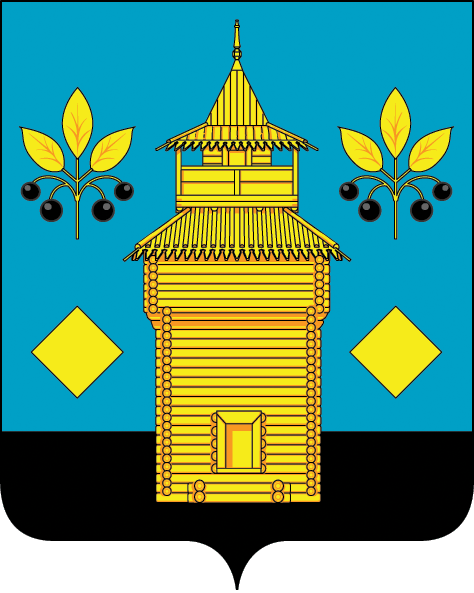 В связи с уточнением сметы расходов муниципальной программы «Сохранение и развитие культуры в Черемховском районном муниципальном образовании» на 2018-2023 годы, утверждённой постановлением администрации Черемховского районного муниципального образования от 13.11.2017  № 660, руководствуясь Федеральным законом от  06.10.2003 № 131-ФЗ «Об общих принципах организации местного самоуправления в Российской Федерации»,  постановлением  администрации Черемховского районного муниципального образования от 31.08.2018 № 532-п «Об утверждении Порядка разработки, реализации и оценки эффективности муниципальных программ Черемховского районного муниципального образования», статьями 24, 50 Устава Черемховского районного муниципального образования, администрация Черемховского районного муниципального образования ПОСТАНОВЛЯЕТ:1.Внести в муниципальную программу «Сохранение и развитие культуры в Черемховском районном муниципальном образовании» на 2018-2023годы, утверждённую постановлением администрации Черемховского районного муниципального образования от 13.11.2017 № 660 (с изменениями, внесенными постановлениями от 21.02.2018 № 99, от 28.04.2018 № 274, от 13.07.2018 № 445, от 07.09.2018 № 548-п, от 25.10.2018 № 607-п, от 05.12.2018 № 719-п, от 26.12.2018 № 789-п, от 16.01.2019 № 14-п, от 07.03.2019 № 134-п, от 03.06.2019 № 307-п, от 31.07.2019 №  402-п, от 30.09.2019 № 556- п, от 06.11.2019 №  650-п, от 15.11.2019 № 690-п), от 26.12.2019 № 810-п, от 15.01.2020 № 13-п, от 04.02.2020 № 74-п), следующие изменения и дополнения:1.1.строку «Объем и источники финансирования муниципальной программы» раздела 1. «Паспорт муниципальной программы «Сохранение и развитие культуры в Черемховском районном муниципальном образовании» на 2018–2023 годы изложить в следующей редакции:«»;1.2.строку «Объем и источники финансирования подпрограммы» раздела 1Паспорта подпрограммы «Укрепление единого культурного пространства на территории Черемховского районного муниципального образования» на 2018 -2023 годы изложить в следующей редакции:« »;1.3.строку «Объем и источники финансирования подпрограммы» раздела 1 «Паспорт подпрограммы «Обеспечение реализации муниципальной программы и прочие мероприятия в области культуры» на 2018 - 2023 годы изложить в следующей редакции:«»;1.3. Приложение № 3 к муниципальной программе «Сохранение и развитие культуры в Черемховском районном муниципальном образовании» на 2018-2023 годы (Объем и источники финансирования муниципальной программы) изложить в редакции приложения к настоящему Постановлению.3. Отделу организационной работы (Коломеец Ю.А.):3.1. внести в оригинал постановления администрации Черемховского районного муниципального образования от 13.11.2017 № 660 «Об утверждении муниципальной программы «Сохранение и развитие культуры в Черемховском районном муниципальном образовании» на 2018-2023 годы информационную справку о дате внесения в него изменений настоящим постановлением;3.2. направить на опубликование настоящее постановление в газету «Моё село, край Черемховский» и разместить на официальном сайте Черемховского районного муниципального образования в информационно-телекоммуникационной сети Интернет.4.Настоящее постановление вступает в силу после его официального опубликования (обнародования).5.Контроль за исполнением настоящего постановления возложить на и.о. заместителя мэра по социальным вопросам Г.С. Александрову.Мэра района                                                                                            С.В. МарачПриложение к постановлению администрации Черемховского районного муниципального образованияот 10.03.2020 № 137-пПРИЛОЖЕНИЕ № 3к муниципальной программе«Сохранение и развитие культуры в Черемховском районноммуниципальном образовании» на 2018 – 2023 годыОбъем и источники финансирования муниципальной программыОбъём финансирования муниципальной программы составляет 276 317,23 тыс. руб. Расчеты объемов финансирования мероприятий муниципальной программы подготовлены на основании данных мониторинга цен на выполнение работ и оказание услуг в соответствии со спецификой планируемых программных мероприятий, а также на основании представленных учреждениями культуры расчетов для определения нормативных затрат на оказание услуг и на содержание имущества.РОССИЙСКАЯ ФЕДЕРАЦИЯЧеремховское районное муниципальное образованиеАДМИНИСТРАЦИЯП О С Т А Н О В Л Е Н И Е10.03.2020№ 137-п Черемхово ЧеремховоО внесении изменений в муниципальную программу«Сохранение и развитие культуры в Черемховском районном муниципальном образовании» на 2018-2023 годыОбъем и источники финансирования муниципальной программыОбщий объем финансирования – 276 317,23 тыс. руб., в том числе:1) по годам реализации:2018 год – 45 629,18 тыс. руб.;2019 год – 51 048, 22 тыс. руб.;2020 год – 53 432,59 тыс. руб.;2021 год – 41 277,54 тыс. руб.;2022 год – 42 464,85 тыс. руб.;2023 год – 42 464,85 тыс. руб.По источникам финансирования:средства местного бюджета, всего -191 658,47 тыс. руб., в том числе по годам реализации:2018 год – 33 898,83 тыс. руб.;2019 год – 37 440,00 тыс. руб.;2020 год – 32 456,40 тыс. руб.;2021 год – 27 951,54 тыс. руб.;2022 год – 29 955,85 тыс. руб.;2023 год – 29 955,85 тыс. руб.средства областного бюджета, всего -83 377,19 тыс. руб., в том числе по годам реализации:2018 год – 11 139,52 тыс. руб.;2019 год – 13 000,59 тыс. руб.;2020 год – 20 893,08 тыс. руб.;2021 год – 13 326,00 тыс. руб.;2022 год – 12 509,00 тыс. руб.;2023 год – 12 509,00 тыс. руб.средства федерального бюджета, всего –          1 281,56 тыс. руб., в том числе по годам реализации:2018 год – 590,83 тыс. руб.;2019 год – 607,63 тыс. руб.;2020 год– 83,10 тыс. руб.Объём и источники финансирования подпрограммыОбщий объем финансирования – 266 707,91 тыс. руб., в том числе:1) по годам реализации:2018 год – 43 926,89 тыс. руб.;2019 год – 49 302,03 тыс. руб.;2020 год – 51 221,46 тыс. руб.;2021 год – 39 989,64 тыс. руб.;2022 год – 41 133,95 тыс. руб.;2023 год – 41 133,95 тыс. руб.По источникам финансирования:1) средства местного бюджета, всего –184 731,23 тыс. руб., в том числе по годам реализации:2018 год – 32 196,54 тыс. руб.;2019 год – 36 164,68 тыс. руб.;2020 год – 31 040,47 тыс. руб.;2021 год – 27 155,64 тыс. руб.;2022 год – 29 086,95 тыс. руб.;2023 год – 29 086,95 тыс. руб.средства областного бюджета, всего –80 778,22 тыс. руб., в том числе по годам реализации:2018 год – 11 139,52 тыс. руб.;2019 год – 12 529,72 тыс. руб.;2020 год – 20 180,98 тыс. руб.;2021 год – 12 834,00 тыс. руб.;2022 год – 12 047,00 тыс. руб.;2023 год – 12 047,00 тыс. руб.;3) средства федерального бюджета, всего –1 198,46 тыс. руб., в том числе по годам реализации:2018 год – 590,83 тыс. руб.;2019 год – 607,63тыс. руб.Объём и источники финансирования подпрограммыОбщий объем финансирования подпрограммы составляет – 9 609,31 тыс. руб., в том числе:1) по годам реализации:2018 год – 1702,29 тыс. руб.;2019 год – 1 746,19 тыс. руб.;2020 год – 2 211,13 тыс. руб.;2021 год – 1 287,90 тыс. руб.;2022 год – 1 330,90 тыс. руб.;2023 год – 1 330,90 тыс. руб.По источникам финансирования:2) средства местного бюджета, всего –6 927,24 тыс. руб., в том числе по годам реализации:2018 год – 1 702,29 тыс. руб.;2019 год – 1 275,32 тыс. руб.;2020 год – 1 415,94 тыс. руб.;2021 год – 795,90 тыс. руб.;2022 год – 868,90 тыс. руб.;2023 год – 868,90 тыс. руб.средства областного бюджета, всего –2 598,96 тыс. руб., в том числе по годам реализации:2019 год – 470,86 тыс. руб.;2020 год –712,10 тыс. руб.;2021 год – 492,00 тыс. руб.;2022 год – 462,00 тыс. руб.;2023 год – 462,00 тыс. руб.средства федерального бюджета, всего –83,10 тыс. руб., в том числе по годам реализации:2019 год – 0,0 тыс. руб.;2020 год – 83,10 тыс. руб.№п/пНаименование основного мероприятияОтветственный исполнитель или соисполнитель, участники.Источники финансового обеспеченияОбъем финансирования муниципальной программытыс. руб.Объем финансирования муниципальной программытыс. руб.Объем финансирования муниципальной программытыс. руб.Объем финансирования муниципальной программытыс. руб.Объем финансирования муниципальной программытыс. руб.Объем финансирования муниципальной программытыс. руб.Объем финансирования муниципальной программытыс. руб.Объем финансирования муниципальной программытыс. руб.Объем финансирования муниципальной программытыс. руб.Объем финансирования муниципальной программытыс. руб.Объем финансирования муниципальной программытыс. руб.Объем финансирования муниципальной программытыс. руб.№п/пНаименование основного мероприятияОтветственный исполнитель или соисполнитель, участники.Источники финансового обеспеченияЗа весь период реализацииЗа весь период реализацииВ том числе по годамВ том числе по годамВ том числе по годамВ том числе по годамВ том числе по годамВ том числе по годамВ том числе по годамВ том числе по годамВ том числе по годамВ том числе по годам№п/пНаименование основного мероприятияОтветственный исполнитель или соисполнитель, участники.Источники финансового обеспеченияЗа весь период реализацииЗа весь период реализации2018 год2018 год2018 год2019 год2019 год2020 год2020 год2021 год2022 год2023 годМуниципальная программа «Сохранение и развитие культуры в Черемховском районном муниципальном образовании» на 2018 – 2023 годыМуниципальная программа «Сохранение и развитие культуры в Черемховском районном муниципальном образовании» на 2018 – 2023 годыМуниципальная программа «Сохранение и развитие культуры в Черемховском районном муниципальном образовании» на 2018 – 2023 годыМуниципальная программа «Сохранение и развитие культуры в Черемховском районном муниципальном образовании» на 2018 – 2023 годыМуниципальная программа «Сохранение и развитие культуры в Черемховском районном муниципальном образовании» на 2018 – 2023 годыМуниципальная программа «Сохранение и развитие культуры в Черемховском районном муниципальном образовании» на 2018 – 2023 годыМуниципальная программа «Сохранение и развитие культуры в Черемховском районном муниципальном образовании» на 2018 – 2023 годыМуниципальная программа «Сохранение и развитие культуры в Черемховском районном муниципальном образовании» на 2018 – 2023 годыМуниципальная программа «Сохранение и развитие культуры в Черемховском районном муниципальном образовании» на 2018 – 2023 годыМуниципальная программа «Сохранение и развитие культуры в Черемховском районном муниципальном образовании» на 2018 – 2023 годыМуниципальная программа «Сохранение и развитие культуры в Черемховском районном муниципальном образовании» на 2018 – 2023 годыМуниципальная программа «Сохранение и развитие культуры в Черемховском районном муниципальном образовании» на 2018 – 2023 годыМуниципальная программа «Сохранение и развитие культуры в Черемховском районном муниципальном образовании» на 2018 – 2023 годыМуниципальная программа «Сохранение и развитие культуры в Черемховском районном муниципальном образовании» на 2018 – 2023 годыМуниципальная программа «Сохранение и развитие культуры в Черемховском районном муниципальном образовании» на 2018 – 2023 годыМуниципальная программа «Сохранение и развитие культуры в Черемховском районном муниципальном образовании» на 2018 – 2023 годыВсего по муниципальной программеОтдел по культуреВсего276 317,2245 629,1845 629,1845 629,1851 048,2251 048,2251 048,2253 432,5953 432,5941 277,5442 464,8542 464,85Всего по муниципальной программеОтдел по культуреместный бюджет191 658,4733 898,8333 898,8333 898,8337 440,0037 440,0037 440,0032 456,4032 456,4027 951,5429 955,8529 955,85Всего по муниципальной программеОтдел по культуреобластной бюджет83 377,1911 139,5211 139,5211 139,5213 000,5913 000,5913 000,5920 893,0820 893,0813 326,0012 509,0012 509,00Всего по муниципальной программеОтдел по культурефедеральный бюджет1 281,56590,83590,83590,83607,63607,63607,6383,1083,101.Подпрограмма «Укрепление единого культурного пространства на территории Черемховского районного муниципального образования» на 2018 – 2023 годыПодпрограмма «Укрепление единого культурного пространства на территории Черемховского районного муниципального образования» на 2018 – 2023 годыПодпрограмма «Укрепление единого культурного пространства на территории Черемховского районного муниципального образования» на 2018 – 2023 годыПодпрограмма «Укрепление единого культурного пространства на территории Черемховского районного муниципального образования» на 2018 – 2023 годыПодпрограмма «Укрепление единого культурного пространства на территории Черемховского районного муниципального образования» на 2018 – 2023 годыПодпрограмма «Укрепление единого культурного пространства на территории Черемховского районного муниципального образования» на 2018 – 2023 годыПодпрограмма «Укрепление единого культурного пространства на территории Черемховского районного муниципального образования» на 2018 – 2023 годыПодпрограмма «Укрепление единого культурного пространства на территории Черемховского районного муниципального образования» на 2018 – 2023 годыПодпрограмма «Укрепление единого культурного пространства на территории Черемховского районного муниципального образования» на 2018 – 2023 годыПодпрограмма «Укрепление единого культурного пространства на территории Черемховского районного муниципального образования» на 2018 – 2023 годыПодпрограмма «Укрепление единого культурного пространства на территории Черемховского районного муниципального образования» на 2018 – 2023 годыПодпрограмма «Укрепление единого культурного пространства на территории Черемховского районного муниципального образования» на 2018 – 2023 годыПодпрограмма «Укрепление единого культурного пространства на территории Черемховского районного муниципального образования» на 2018 – 2023 годыПодпрограмма «Укрепление единого культурного пространства на территории Черемховского районного муниципального образования» на 2018 – 2023 годыПодпрограмма «Укрепление единого культурного пространства на территории Черемховского районного муниципального образования» на 2018 – 2023 годы1.Всего по Подпрограмме Всего266 707,9143 926,8943 926,8943 926,8949 302,0349 302,0349 302,0351 221,4551 221,4539 989,6441 133,9541 133,951.Всего по Подпрограмме местный бюджет184 731,2332 196,5432 196,5432 196,5436 164,6836 164,6836 164,6831 040,4731 040,4727 155,6429 086,9529 086,951.Всего по Подпрограмме областной бюджет80 778,2211 139,5211 139,5211 139,5212 529,7212 529,7212 529,7220 180,9820 180,9812 834,0012 047,0012 047,001.Всего по Подпрограмме федеральный бюджет1 198,46590,83590,83590,83607,63607,63607,631.1.Основное мероприятие: Музейное делоМКУК «РИКМ»Всего14 162,112 318,712 318,712 318,712 562,282 562,282 562,282 660,232 660,232 165,632 227,632 227,631.1.Основное мероприятие: Музейное делоМКУК «РИКМ»местный бюджет10 091,481 772,961 772,961 772,962 004,002 004,002 004,001 662,631 662,631 480,631 585,631 585,631.1.Основное мероприятие: Музейное делоМКУК «РИКМ»областной бюджет4 070,63545,76545,76545,76558,27558,27558,27997,60997,60685,00642,00642,001.1.1.Обеспечение деятельности муниципальных учрежденийМКУК «РИКМ»Всего14 013,332 311,302 311,302 311,302 500,912 500,912 500,912 610,232 610,232 155,632 217,632 217,631.1.1.Обеспечение деятельности муниципальных учрежденийМКУК «РИКМ»местный бюджет10 028,711 765,541 765,541 765,541 991,051 991,051 991,051 650,231 650,231 470,631 575,631 575,631.1.1.Обеспечение деятельности муниципальных учрежденийМКУК «РИКМ»областной бюджет3 984,62545,76545,76545,76509,86509,86509,86960,00960,00685,00642,00642,001.1.2.Развитие экспозиционно-выставочной деятельностиМКУК «РИКМ»ВсегоБез финансированияБез финансированияБез финансированияБез финансированияБез финансированияБез финансированияБез финансированияБез финансированияБез финансированияБез финансированияБез финансированияБез финансирования1.1.3.Профессиональная подготовка и повышение квалификации кадровМКУК «РИКМ»Всего57,2857,287,417,417,419,879,8710,0010,0010,0010,0010,001.1.3.Профессиональная подготовка и повышение квалификации кадровМКУК «РИКМ»местный бюджет57,2857,287,417,417,419,879,8710,0010,0010,0010,0010,001.1.4.Реализация мероприятий перечня проектов народных инициативМКУК «РИКМ»Всего91,5091,500,000,000,0051,5051,5040,0040,000,000,000,001.1.4.Реализация мероприятий перечня проектов народных инициативМКУК «РИКМ»местный бюджет5,495,493,093,092,40 2,40 1.1.4.Реализация мероприятий перечня проектов народных инициативМКУК «РИКМ»областной бюджет86,0186,0148,4148,4137,60 37,60 1.2.Основное мероприятие: Организация библиотечного обслуживанияМКУК «МБЧР»Всего127 078,38127 078,3820 221,0820 221,0820 221,0824 822,5324 822,5323 609,0823 609,0819 121,2319 652,2319 652,231.2.Основное мероприятие: Организация библиотечного обслуживанияМКУК «МБЧР»местный бюджет88 922,1188 922,1114 851,8214 851,8214 851,8217 819,0217 819,0214 983,5914 983,5913 159,2314 054,2314 054,231.2.Основное мероприятие: Организация библиотечного обслуживанияМКУК «МБЧР»областной бюджет37 525,8137 525,815 346,435 346,435 346,436 395,886 395,888 625,508 625,505 962,005 598,005 598,001.2.Основное мероприятие: Организация библиотечного обслуживанияМКУК «МБЧР»федеральный бюджет630,47630,4722,8322,8322,83607,63607,631.2.1.Обеспечение деятельности муниципальных учрежденийМКУК «МБЧР»Всего122 446,00122 446,0019 370,6719 370,6719 370,6721 864,0321 864,0322 994,3822 994,3819 051,6319 582,6319 582,631.2.1.Обеспечение деятельности муниципальных учрежденийМКУК «МБЧР»местный бюджет88 115,8888 115,8814 771,3614 771,3614 771,3617 401,2317 401,2314 716,3814 716,3813 145,6314 040,6314 040,631.2.1.Обеспечение деятельности муниципальных учрежденийМКУК «МБЧР»областной бюджет34 330,1134 330,114 599,314 599,314 599,314 462,804 462,808 278,008 278,005 906,005 542,005 542,001.2.2.Комплектование книжных фондов муниципальных общедоступных библиотекМКУК «МБЧР»Всего480,59480,59103,20103,20103,20158,91158,9139,7039,7059,6059,6059,601.2.2.Комплектование книжных фондов муниципальных общедоступных библиотекМКУК «МБЧР»местный бюджет76,7176,7154,0054,0054,009,549,542,402,403,603,603,601.2.2.Комплектование книжных фондов муниципальных общедоступных библиотекМКУК «МБЧР»областной бюджет364,70364,7026,3726,3726,37133,04133,0437,3037,3056,0056,0056,001.2.2.Комплектование книжных фондов муниципальных общедоступных библиотекМКУК «МБЧР»федеральный бюджет39,1739,1722,8322,8322,8316,3416,341.2.3.Профессиональная подготовка и повышение квалификации кадровМКУК «МБЧР»Всего44,1644,164,164,164,160,000,0010,0010,0010,0010,0010,001.2.3.Профессиональная подготовка и повышение квалификации кадровМКУК «МБЧР»местный бюджет44,1644,164,164,164,1610,0010,0010,0010,0010,001.2.4.Реализация мероприятий перечня проектов народных инициатив МКУК «МБЧР»Всего2 163,332 163,33743,05743,05743,051 090,291 090,29330,00330,000,000,000,001.2.4.Реализация мероприятий перечня проектов народных инициатив МКУК «МБЧР»местный бюджет107,51107,5122,2922,2922,2965,4265,4219,80 19,80 1.2.4.Реализация мероприятий перечня проектов народных инициатив МКУК «МБЧР»областной бюджет2055,822055,82720,75720,75720,751 024,871 024,87310,20 310,20 1.2.5.Капитальный ремонт учреждений культурыМКУК «МБЧР»Всего497,00497,000,000,000,00262,00262,00235,00235,000,000,000,001.2.5.Капитальный ремонт учреждений культурыМКУК «МБЧР»местный бюджет497,00497,00 0,00 0,00 0,00262,00262,00235,00235,001.2.6.Подключение муниципальных общедоступных библиотек в субъектах Российской Федерации к информационно-телекоммуникационной сети «Интернет» и развитие библиотечного дела с учетом задачи расширения информационных технологий и оцифровкиМКУК «МБЧР»Всего1 347,301 347,300,000,000,001 347,301 347,300,000,000,000,000,001.2.6.Подключение муниципальных общедоступных библиотек в субъектах Российской Федерации к информационно-телекоммуникационной сети «Интернет» и развитие библиотечного дела с учетом задачи расширения информационных технологий и оцифровкиМКУК «МБЧР»местный бюджет80,8480,8480,8480,841.2.6.Подключение муниципальных общедоступных библиотек в субъектах Российской Федерации к информационно-телекоммуникационной сети «Интернет» и развитие библиотечного дела с учетом задачи расширения информационных технологий и оцифровкиМКУК «МБЧР»областной бюджет745,17745,17745,17745,171.2.6.Подключение муниципальных общедоступных библиотек в субъектах Российской Федерации к информационно-телекоммуникационной сети «Интернет» и развитие библиотечного дела с учетом задачи расширения информационных технологий и оцифровкиМКУК «МБЧР»федеральный бюджет521,29521,29521,29521,291.2.7.Государственная поддержка лучших сельских учреждений культурыМКУК «МБЧР»Всего100,00100,000,000,000,00100,00100,000,000,000,000,000,001.2.7.Государственная поддержка лучших сельских учреждений культурыМКУК «МБЧР»областной бюджет30,0030,0030,0030,001.2.7.Государственная поддержка лучших сельских учреждений культурыМКУК «МБЧР»федеральный бюджет70,0070,0070,0070,001.3.Основное мероприятие: Развитие культурно – досуговой деятельности МКУК «МКЦ АЧРМО»Всего72 922,1272 922,1212 680,4912 680,4912 680,4911 707,8711 707,8715 206,2215 206,2210 897,6411 214,9511 214,951.3.Основное мероприятие: Развитие культурно – досуговой деятельности МКУК «МКЦ АЧРМО»местный бюджет50 372,1150 372,119 346,199 346,199 346,199 234,259 234,258 559,138 559,137 388,647 921,957 921,951.3.Основное мероприятие: Развитие культурно – досуговой деятельности МКУК «МКЦ АЧРМО»областной бюджет21 982,0221 982,022 766,302 766,302 766,302 473,622 473,626 647,096 647,093 509,003 293,003 293,001.3.Основное мероприятие: Развитие культурно – досуговой деятельности МКУК «МКЦ АЧРМО»федеральный бюджет568,00568,00568,00568,00568,001.3.1.Обеспечение деятельности муниципальных учрежденийМКУК «МКЦ АЧРМО»Всего66 520,2466 520,2410 187,1810 187,1810 187,1810 704,3710 704,3712 997,1412 997,1410 665,6410 982,9510 982,951.3.1.Обеспечение деятельности муниципальных учрежденийМКУК «МКЦ АЧРМО»местный бюджет47 125,1347 125,138 109,098 109,098 109,098 401,368 401,368 078,148 078,147 156,647 689,957 689,951.3.1.Обеспечение деятельности муниципальных учрежденийМКУК «МКЦ АЧРМО»областной бюджет19 395,1019 395,102 078,092 078,092 078,092 303,012 303,014 919,004 919,003 509,003 293,003 293,001.3.2.Повышение объема, качества и доступности культурно-досуговых мероприятий, сохранение традиций и развитие культурного туризма МКУК «МКЦ АЧРМО»Всего2 932,152 932,151 083,751 083,751 083,75822,00822,00360,40360,40222,00222,00222,001.3.2.Повышение объема, качества и доступности культурно-досуговых мероприятий, сохранение традиций и развитие культурного туризма МКУК «МКЦ АЧРМО»местный бюджет2 932,152 932,151 083,751 083,751 083,75822,00822,00360,40360,40222,00222,00222,001.3.3.Профессиональная подготовка и повышение квалификации кадровМКУК «МКЦ АЧРМО»Всего40,0040,000,000,000,000,000,0010,0010,0010,0010,0010,001.3.3.Профессиональная подготовка и повышение квалификации кадровМКУК «МКЦ АЧРМО»местный бюджет40,0040,0010,0010,0010,0010,0010,001.3.4.Реализация мероприятий перечня проектов народных инициатив МКУК «МКЦ АЧРМО»Всего1125,371125,37484,09484,09484,09181,50181,50459,78459,780,000,000,001.3.4.Реализация мероприятий перечня проектов народных инициатив МКУК «МКЦ АЧРМО»местный бюджет53,0053,0014,5214,5214,5210,8910,8927,59 27,59 1.3.4.Реализация мероприятий перечня проектов народных инициатив МКУК «МКЦ АЧРМО»областной бюджет1072,371072,37469,57469,57469,57170,61170,61432,19 432,19 1.3.5.Обеспечение развития и укрепления материально – технической базы Домов культуры в населенных пунктах с числом жителей до 50 тыс. чел.МКУК «МКЦ АЧРМО»Всего925,46925,46925,46925,46925,460,000,000,000,000,000,000,001.3.5.Обеспечение развития и укрепления материально – технической базы Домов культуры в населенных пунктах с числом жителей до 50 тыс. чел.МКУК «МКЦ АЧРМО»местный бюджет138,82138,82138,82138,82138,821.3.5.Обеспечение развития и укрепления материально – технической базы Домов культуры в населенных пунктах с числом жителей до 50 тыс. чел.МКУК «МКЦ АЧРМО»областной бюджет218,64218,64218,64218,64218,641.3.5.Обеспечение развития и укрепления материально – технической базы Домов культуры в населенных пунктах с числом жителей до 50 тыс. чел.МКУК «МКЦ АЧРМО»федеральный бюджет568,00568,00568,00568,00568,001.3.6.Субсидия на развитие домов культурыМКУК «МКЦ АЧРМО»Всего1 378,901 378,900,000,000,000,000,001 378,901 378,900,000,000,001.3.6.Субсидия на развитие домов культурыМКУК «МКЦ АЧРМО»местный бюджет83,0083,0083,0083,001.3.6.Субсидия на развитие домов культурыМКУК «МКЦ АЧРМО»областной бюджет1 295,901 295,901.4.Основное мероприятие: Организация дополнительного образования детей в области искусств МКУ ДО «ДШИ»Всего52 545,3052 545,308 706,618 706,618 706,6110 209,3510 209,359 745,929 745,927 805,148 039,148 039,141.4.Основное мероприятие: Организация дополнительного образования детей в области искусств МКУ ДО «ДШИ»местный бюджет35 345,5235 345,526 225,586 225,586 225,587 107,417 107,415 835,125 835,125 127,145 525,145 525,141.4.Основное мероприятие: Организация дополнительного образования детей в области искусств МКУ ДО «ДШИ»областной бюджет17 199,7817 199,782 481,032 481,032 481,033 101,943 101,943 910,803 910,802 678,002 514,002 514,001.4.1.Обеспечение деятельности муниципальных учрежденийМКУ ДО «ДШИ»Всего50 233,3050 233,308 192,218 192,218 192,218 709,958 709,959 538,929 538,927 774,748 008,748 008,741.4.1.Обеспечение деятельности муниципальных учрежденийМКУ ДО «ДШИ»местный бюджет35 074,2235 074,226 196,186 196,186 196,187 003,917 003,915 787,925 787,925 096,745 494,745 494,741.4.1.Обеспечение деятельности муниципальных учрежденийМКУ ДО «ДШИ»областной бюджет15 159,0815 159,081 996,031 996,031 996,031 706,041 706,043 751,003 751,002 678,002 514,002 514,001.4.2.Поддержка одаренных детей и талантливой молодежиМКУ ДО «ДШИ»Всего93,0093,0014,4014,4014,4014,4014,4021,0021,0014,4014,4014,401.4.2.Поддержка одаренных детей и талантливой молодежиМКУ ДО «ДШИ»местный бюджет93,0093,0014,4014,4014,4014,4014,4021,0021,0014,4014,4014,401.4.3.Профессиональная подготовка и повышение квалификации кадровМКУ ДО «ДШИ»Всего64,0064,000,000,000,000,000,0016,0016,0016,0016,0016,001.4.3.Профессиональная подготовка и повышение квалификации кадровМКУ ДО «ДШИ»местный бюджет64,0064,0016,0016,0016,0016,0016,001.4.4.Реализация мероприятий перечня проектов народных инициатив МКУ ДО «ДШИ»Всего2 155,002 155,00500,00500,00500,001 485,001 485,00170,00170,000,000,000,001.4.4.Реализация мероприятий перечня проектов народных инициатив МКУ ДО «ДШИ»местный бюджет114,30114,3015,0015,0015,0089,1089,1010,2010,201.4.4.Реализация мероприятий перечня проектов народных инициатив МКУ ДО «ДШИ»областной бюджет2 040,702 040,70485,00485,00485,001 395,901 395,90159,80159,802.Подпрограмма «Обеспечение реализации муниципальной программы и прочие мероприятия в области культуры» на2018 -2023 годыПодпрограмма «Обеспечение реализации муниципальной программы и прочие мероприятия в области культуры» на2018 -2023 годыПодпрограмма «Обеспечение реализации муниципальной программы и прочие мероприятия в области культуры» на2018 -2023 годыПодпрограмма «Обеспечение реализации муниципальной программы и прочие мероприятия в области культуры» на2018 -2023 годыПодпрограмма «Обеспечение реализации муниципальной программы и прочие мероприятия в области культуры» на2018 -2023 годыПодпрограмма «Обеспечение реализации муниципальной программы и прочие мероприятия в области культуры» на2018 -2023 годыПодпрограмма «Обеспечение реализации муниципальной программы и прочие мероприятия в области культуры» на2018 -2023 годыПодпрограмма «Обеспечение реализации муниципальной программы и прочие мероприятия в области культуры» на2018 -2023 годыПодпрограмма «Обеспечение реализации муниципальной программы и прочие мероприятия в области культуры» на2018 -2023 годыПодпрограмма «Обеспечение реализации муниципальной программы и прочие мероприятия в области культуры» на2018 -2023 годыПодпрограмма «Обеспечение реализации муниципальной программы и прочие мероприятия в области культуры» на2018 -2023 годыПодпрограмма «Обеспечение реализации муниципальной программы и прочие мероприятия в области культуры» на2018 -2023 годыПодпрограмма «Обеспечение реализации муниципальной программы и прочие мероприятия в области культуры» на2018 -2023 годыПодпрограмма «Обеспечение реализации муниципальной программы и прочие мероприятия в области культуры» на2018 -2023 годыПодпрограмма «Обеспечение реализации муниципальной программы и прочие мероприятия в области культуры» на2018 -2023 годы2.Всего по ПодпрограммеВсего9 609,319 609,319 609,311 702,291 702,291 702,291 746,191 746,192 211,13 1 287,901 330,901 330,902.Всего по Подпрограммеместный бюджет6 927,246 927,246 927,241 702,291 702,291 702,291 275,321 275,321 415,93795,90868,90868,902.Всего по Подпрограммеобластной бюджет2 598,962 598,962 598,96470,86470,86712,10492,00462,00462,002.Всего по ПодпрограммеФедеральный бюджет83,1083,1083,1083,102.1.Основное мероприятие: Муниципальное управление в сфере культурыОтдел по культуреВсего9 497,409 497,409 497,401 702,291 702,291 702,291 746,191 746,192 099,221 287,901 330,901 330,902.1.Основное мероприятие: Муниципальное управление в сфере культурыОтдел по культуреместный бюджет6 920,536 920,536 920,531 702,291 702,291 702,291 275,321 275,321 409,22795,90868,90868,902.1.Основное мероприятие: Муниципальное управление в сфере культурыОтдел по культуреобластной бюджет2 576,862 576,862 576,86470,86470,86690,00492,00462,00462,002.1.1.Обеспечение деятельности отдела культурыОтдел по культуреВсего9 497,409 497,409 497,401 702,291 702,291 702,291 746,191 746,192 099,221 287,901 330,901 330,902.1.1.Обеспечение деятельности отдела культурыОтдел по культуреместный бюджет6 920,536 920,536 920,531 702,291 702,291 702,291 275,321 275,321 409,22795,90868,90868,902.1.1.Обеспечение деятельности отдела культурыОтдел по культуреобластной бюджет2 576,862 576,862 576,86470,86470,86690,00492,00462,00462,002.2.Основное мероприятие:Восстановление (ремонт, реставрация, благоустройство) воинских захоронений на территории Иркутской областиАдминистрация ЧРМОВсего111,92111,92111,920,000,000,000,000,00111,920,000,000,002.2.Основное мероприятие:Восстановление (ремонт, реставрация, благоустройство) воинских захоронений на территории Иркутской областиАдминистрация ЧРМОместный бюджет6,726,726,726,722.2.Основное мероприятие:Восстановление (ремонт, реставрация, благоустройство) воинских захоронений на территории Иркутской областиАдминистрация ЧРМОобластной бюджет22,1022,1022,1022,102.2.Основное мероприятие:Восстановление (ремонт, реставрация, благоустройство) воинских захоронений на территории Иркутской областиАдминистрация ЧРМОфедеральный бюджет83,1083,1083,1083,102.2.1.Расходные обязательства муниципальных образований Иркутской области на восстановление (ремонт, реставрация, благоустройство) воинских захоронений на территории Иркутской области.Администрация ЧРМОВсего 111,92111,92111,920,000,000,000,000,00111,920,000,000,002.2.1.Расходные обязательства муниципальных образований Иркутской области на восстановление (ремонт, реставрация, благоустройство) воинских захоронений на территории Иркутской области.Администрация ЧРМОместный бюджет6,726,726,726,722.2.1.Расходные обязательства муниципальных образований Иркутской области на восстановление (ремонт, реставрация, благоустройство) воинских захоронений на территории Иркутской области.Администрация ЧРМОобластной бюджет22,1022,1022,1022,102.2.1.Расходные обязательства муниципальных образований Иркутской области на восстановление (ремонт, реставрация, благоустройство) воинских захоронений на территории Иркутской области.Администрация ЧРМОфедеральный бюджет83,1083,1083,1083,10